Local publication for Call for proposalsEU Delegation in Bosnia and Herzegovina is seeking proposals for EU4CS - Support to existing and newly established Civil Society Organisations' networks in Bosnia and Herzegovina with financial assistance from the IPA III programme. Titles of lots:Lot 1: Support to CSOs networks and cooperation in the area of rule of lawLot 2: Support to CSOs networks and cooperation in the area of anti-corruptionLot 3: Support to CSOs networks and cooperation in the area of educationLot 4: Support to CSOs networks and cooperation in the area of healthLot 5: Support to CSOs networks and cooperation in the area of electoral processesLot 6: Support to CSOs networks and cooperation in the area of social inclusionLot 7: Support to CSOs networks and cooperation in the area of environment and climate changeLot 8: Support to CSOs networks and cooperation in the area of youthLot 9: Support to CSOs networks and cooperation in the area of cultureLot 10: Support to CSOs networks and cooperation in the area of local economy and entrepreneurshipLot 11: Support to CSOs networks and cooperation in the area of women rightsLot 12: Support to CSOs networks and cooperation in the area of freedom of expression and mediaLot 13: Implementation of the activities of the Resource Centre (RC) (not currently operational)The full guidelines for applicants are available for consultation at the following internet site: https://webgate.ec.europa.eu/europeaid/online-services/index.cfm?ADSSChck=1675693363663&do=publi.detPUB&searchtype=AS&zgeo=35368&aoet=36538&ccnt=7573876&debpub=&orderby=upd&orderbyad=Desc&nbPubliList=15&page=1&aoref=176421The deadline for submission of concept notes is 21st March 2023 at 12:00 (Brussels date and time). EU4CS - Support to existing and newly established Civil Society Organisations' networksEuropeAid/176421/DD/ACT/BA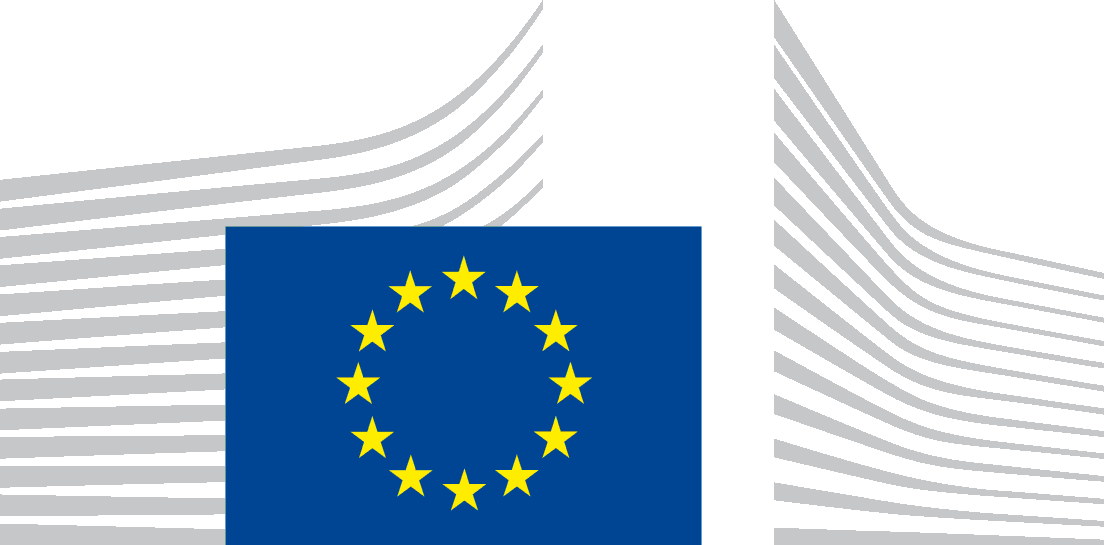 